Unit 6- Evolution and ClassificationYou will work to understand how the genetic traits of organisms are expressed and passed on to future generations.State Standards:Bio.3.4 Explain the theory of evolution by natural selection as a mechanism for how species change over time.Bio.3.5 Analyze how classification systems are developed upon speciation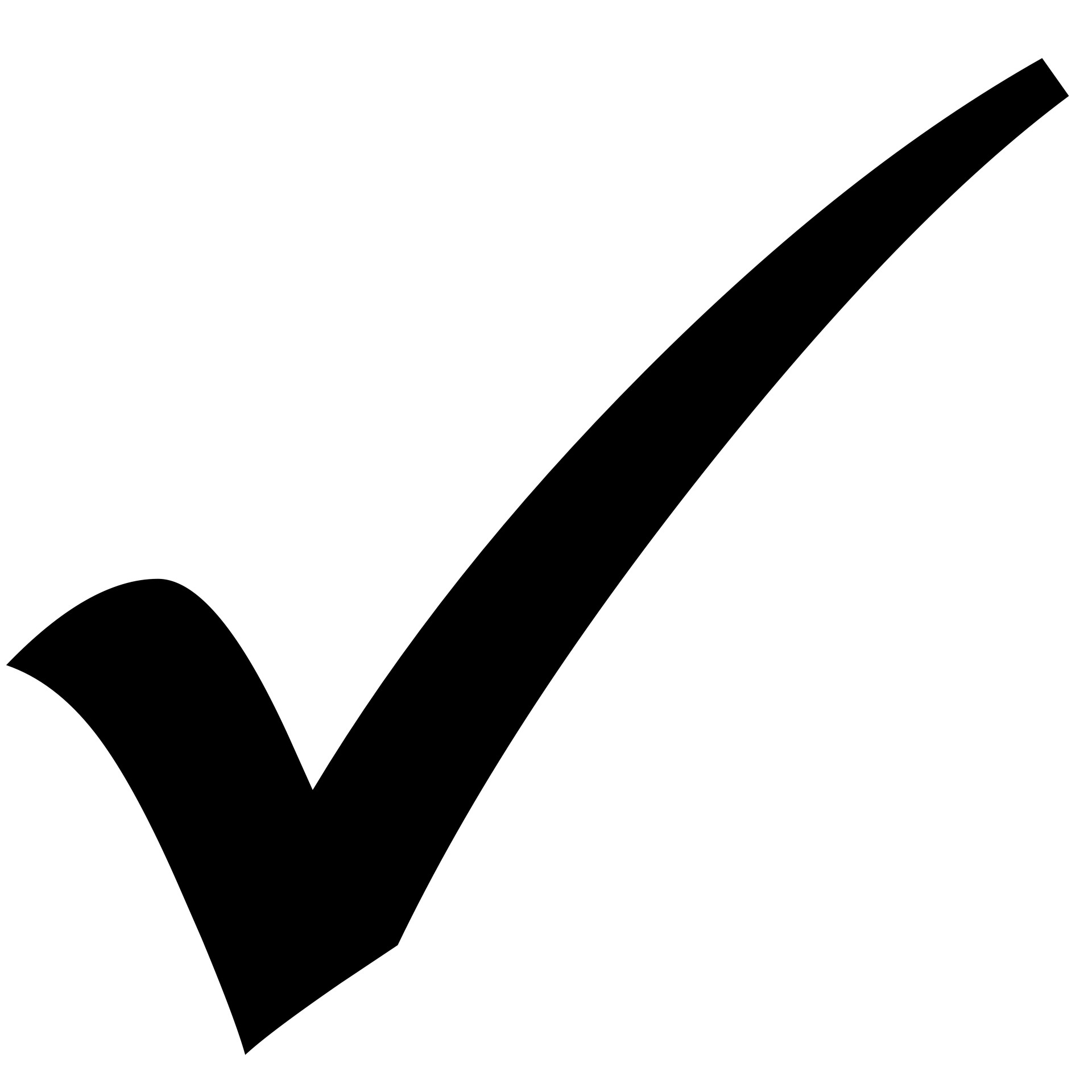 You will be able to:Explain how natural selection drives evolution.Identify and analyze evidence supporting the theory of evolution by natural selectionConstruct and organize phylogenetic trees and cladograms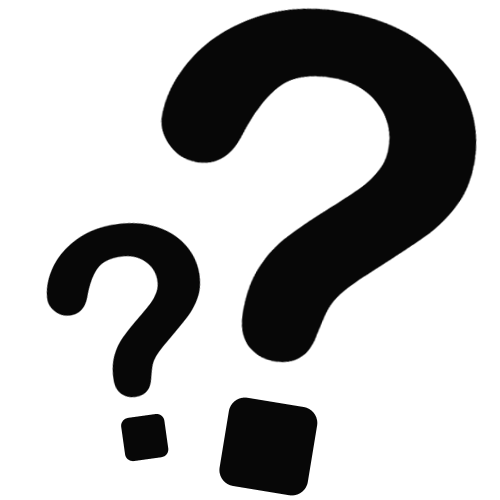 Essential Question(s):Why do species change over time?What are the forces driving this change?     How do we organize and categorize living things?Unit VocabularyEvolutionNatural SelectionSurvival of the FittestAdaptationSpeciationGeographic IsolationReproductive IsolationGenetic DriftLaw of SuperpositionVestigial StructuresHomologous StructuresAnalogous StructuresPhylogenetic TreesCladogramBinomial Nomenclature